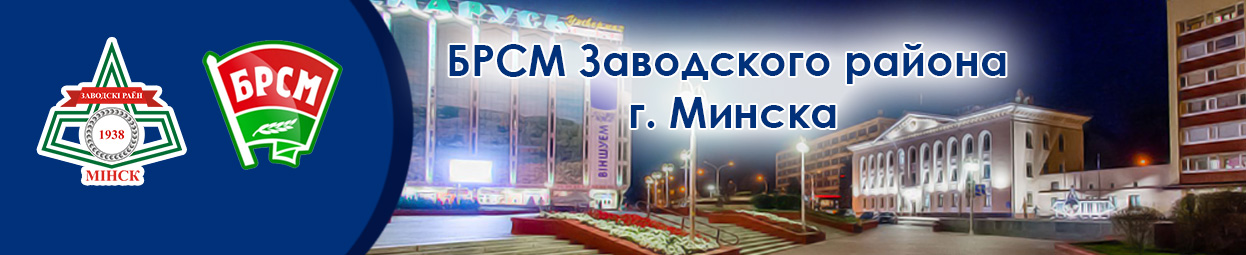 Адрес Заводской районной организации ОО «БРСМ»
г.Минск, проспект Партизанский 52, тел.: (8017) 3435457Основные направления деятельности:поддержку одаренной и талантливой молодежи, реализацию гражданско-патриотических и культурно-досуговых проектов;дальнейшее совершенствование движения Молодежных отрядов охраны правопорядка (МООП) поддержку и  развитие инновационной и научной деятельности;студотрядовское движение;волонтерское движение «Доброе Сердце»;развитие международного молодежного сотрудничества;информационную работу (работа в интернет-пространстве и со средствами массовой информации, аналитическая и исследовательская деятельность).Наши социальные сети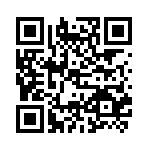 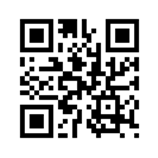 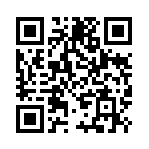 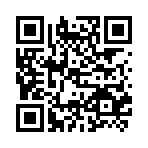 